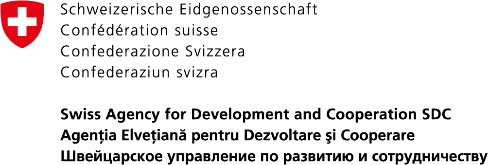 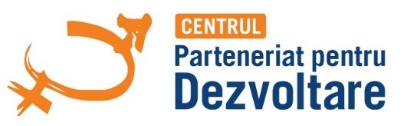 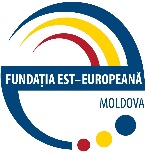 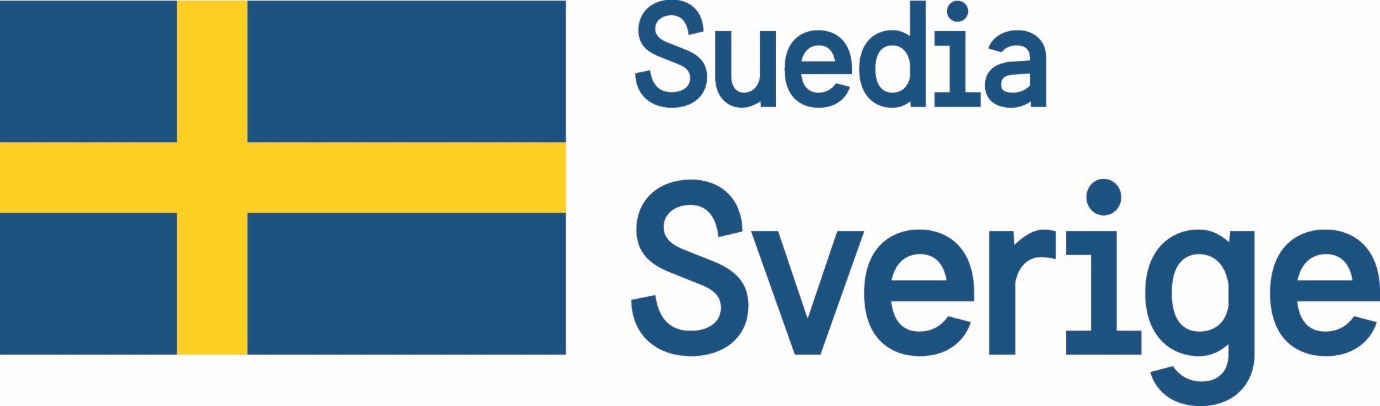 Termeni de referinȚĂ privindSELECTAREA UNEI COMPANII/ORGANIZAȚII Care VA EFECTUA UN SONDAJ NAȚIONAL DE OPINIE Cu privire la CELE MAI RELEVANTE inegalități în republica moldova14.07.2021Centrul Parteneriat pentru Dezvoltare (CPD) anunţă concurs de oferte în vederea selectării unei companii/organizații pentru a efectua un sondaj naţional de opinie cu privire la identificarea celor mai relevante inegalităţi ce vizează femeile şi bărbaţii, persoanele cu dizabilităţi şi persoanele de etnie romă, ȋn domeniile: participarea, accesul la servicii, atitudini faţă de grupuri vulnerabile, priorități de dezvoltare locală, piaţa muncii. Cercetarea va fi realizată în cadrul proiectului „Inițiativă Comună pentru Oportunități Egale”, implementat de Fundația Est-Europeană în parteneriat cu Centrul Parteneriat pentru Dezvoltare (CPD), din resursele acordate de Agenția Elvețiană pentru Dezvoltare și Cooperare (SDC) și Suedia.Obiectivul general al proiectului este de a îmbunătăți situația grupurilor marginalizate și vulnerabile din Republica Moldova prin promovarea principiului egalității și nediscriminării în elaborarea și implementarea politicilor publice. Proiectul tinde să sporească participarea organizațiilor neguvernamentale în procesul de elaborare a politicilor prin asistență tehnică și dezvoltarea capacităților.Obiectivul concursului:De a selecta o companie/organizație care va efectua un studiu sociologic complex la nivel naţional şi va prezinta datele colectate cu privire la inegalităţile identificate ȋn domeniile: participarea, accesul la servicii, atitudini faţă de grupuri vulnerabile, priorități de dezvoltare locală , piaţa muncii.Sondajul va fi realizat în 3 componente majore:Componenta I: Sondaj Național Obiectiv: Identificarea celor mai relevante inegalități cu care se confruntă populația adultă a Republicii Moldova în domeniile: participarea, accesul la servicii, atitudini față de grupuri vulnerabile, piața muncii. Eșantion: Reprezentativ la nivel național pentru populația 18+ aniVolumul eșantionului: circa 1000 persoane. Subiecte: participarea civică, participarea în procesul de luare a deciziilor, nivelul de încredere față de instituții/ grupuri de populație, atitudini față de minorități/grupuri vulnerabile, accesul la servicii comunitare, accesul la servicii de sănătate, priorități de dezvoltare locală. Elemente de analiză a inegalităților: gen, grup de vârstă, rural/urban, grupuri de venit.Componenta II: Analiza inegalităților în rândul persoanelor cu dizabilități Obiectiv: Identificarea inegalităților ce vizează persoanele cu dizabilități în comparație cu persoanele fără dizabilități.Eșantion: eșantion reprezentativ național în rândul persoanelor cu dizabilități și a persoanelor fără dizabilități din aceleași comunități. Volumul eșantionului: circa 300 de persoane.Subiecte: participarea civică, participarea în procesul de luare a deciziilor, nivelul de încredere în alți oameni, atitudini față de minorități/grupuri vulnerabile, accesul la servicii comunitare, accesul la servicii de sănătate, priorități de dezvoltare locală, piața muncii, percepția cu privire la discriminare (tratament mai puțin favorabil în realizarea unui drept, comparativ cu persoanele fără dizabilități). Elemente de analiză: dizabilități/non dizabilități, gen, grup de vârstă, rural/urban, venituri. Componenta III: Analiza inegalităților în rândul persoanelor de etnie romăObiectiv: Identificarea inegalităților care vizează persoanele de etnie romă în comparație cu persoanele de altă etnie. Eșantion: reprezentativ la nivelul comunităților în care populația persoanelor de etnie romă are o pondere de cel puțin 20%. Volumul eșantionului: circa 300 de persoane.Subiecte: participarea civică, participarea în procesul de luare a deciziilor, nivelul de încredere, atitudini față de minorități/grupuri vulnerabile, accesul la servicii comunitare, accesul la servicii de sănătate, priorități de dezvoltare locală, piața muncii, percepția cu privire la discriminare (tratament mai puțin favorabil în realizarea unui drept, comparativ cu celălalt grup).Elemente de analiză: roma/non-roma, gen, grup de vârstă, etnia romă. Datele pentru toate trei componente urmează a fi colectate direct în teren.Oferta financiară înaintată va cuprinde prețul pentru fiecare componentă a studiului, în MDL, fără TVA.Important! Proiectul „Inițiativă Comună pentru Oportunități Egale” este un proiect de asistență tehnică, ȋn cadrul căruia, conform legislației, se aplică TVA la cota 0%. Documentele confirmative vor fi expediate furnizorului selectat.Va fi selectată doar o companie/organizație care va efectua sondajul complex ce va include toate 3 componente enumerate anterior. Oferta financiară, obligatoriu, va cuprinde descrierea costurilor pentru:Desfăşurarea cercetării în baza celor 3 componente mai sus menţionate;Sistematizarea datelor ȋn tabele (SPSS, Excel, Word).Modelul ofertei financiare este anexat la acest document (Anexa 2).Ofertele în mod obligatoriu vor fi datate, semnate şi ştampilate. În caz contrar, acestea nu vor fi considerate valabile. Oferta financiară va fi scanată şi anexată la dosarul de aplicare.Activităţile urmează a fi realizate în perioada iulie-august 2021. Rezultatele așteptate: Sondajul va fi desfăşurat ȋn perioada iulie-august 2021, iar datele colectate vor fi sistematizate ȋn tabele şi expediate Centrului Parteneriat pentru Dezvoltare nu mai târziu de 22 august 2021.  La necesitate, CPD ar putea solicita date adiționale, cum ar fi corelații, analize cluster, pe care compania să le prezinte.Plata pentru serviciile prestate: Compania va fi plătită prin virament bancar, în tranşe, în MDL, după livrarea serviciilor solicitate. Detaliile cu referire la tranşele de plată vor fi stipulate în contractul de prestări servicii semnat între părţi (compania/organizaţia selectată şi CPD).Cerinţe faţă de compania/organizaţia interesată:Experienţă în realizarea studiilor şi a cercetărilor în domeniu sau domenii similare (experienţă minimă de 3 ani); Experienţă dovedită în proiectarea evaluărilor, a sondajelor de opinie, în elaborarea şi operarea chestionarelor, realizarea interviurilor, organizarea focus-grupurilor, colectarea şi sistematizarea datelor (3 ani minim). Dosarul urmează a fi expediat la adresa de e-mail: rodica.ivascu@gmail.com și natalia.covrig@gmail.com și va conține:Formularul de aplicare completat (Anexa 1);3 nume de contact  cu adresele, telefoanele şi poştele electronice incluse;Lista membrilor echipei şi CV-urile acestora.Lista clienților cu care a lucrat compania, cu indicarea specifică a studiilor/cercetărilor similare realizate; Oferta financiară – bugetul detaliat în lei Moldovenești (MDL) fără TVA (Anexa 2).Declarația de integritate, semnată și ștampilată (Anexa 4).NOTĂ: COMPANIILE/ORGANIZAȚIILE SUNT ÎNCURAJATE SĂ PREZINTE OFERTE FINANCIARE REZONABILE – BUGETUL PENTRU ACEASTĂ CERCETARE ESTE LIMITAT.Termenul limită de prezentare a ofertelor este 21 iulie 2021.Persoane de contact: Rodica Ivașcu: rodica.ivascu@gmail.com, 068068912Natalia Covrig: natalia.covrig@gmail.com, 068807027Anexa 1.Formular de aplicare1. Experienţa companiei/organizaţieiDescrieţi în spaţiul de mai jos experienţa companiei/organizaţiei în elaborarea studiilor şi analizelor similare (în domeniul drepturilor omului, non-discriminare, egalitate de gen). Enumeraţi cel puţin 5 studii/ cercetări sociologice elaborate în ultimii 3 ani. Maximum 500 cuvinte.2. MetodologiaVă rugăm să descrieţi metodologia propusă pentru realizarea fiecărei componente de studiu, eşantionul şi ipotezele. Descrieţi care sunt riscurile, limitările şi gradul de inovaţie a metodologiei propuse. Acolo unde este necesar faceţi referire la experienţa proprie de realizare a cercetărilor similare. 3. Echipa de lucruEnumeraţi în tabelul ce urmează echipa de lucru, experţii ce vor fi implicaţi şi funcţia/responsabilitatea pe care o vor avea ȋn procesul de desfăşurarea a sondajului. La dosar vor fi anexate CV-urile membrilor de echipa implicaţi în desfăşurarea cercetării. A se ajusta tabelul după necesitate.4. Planul de realizare a lucrărilorVă rugăm să îndepliniţi tabelul de mai jos cu acţiunile detaliate ce vor fi întreprinse pe parcursul desfăşurării sondajului şi realizării raportului, cu indicarea termenelor fixe.A se ajusta tabelul după necesitate.Anexa 2. Modelul ofertei financiareOfertele în mod obligatoriu vor fi datate, semnate şi ştampilate. În caz contrar, acestea nu vor fi considerate valabile. Oferta financiară va fi scanată şi anexată la dosarul de aplicare.Anexa 3.Criteriile de EvaluareAnexa 4DECLARAȚIE DE INTEGRITATEpentru furnizorii de servicii și bunuriPrin prezenta, ___________________________________________________________, reprezentată de către                                                              (denumirea furnizorului/furnizoarei)_____________________________________________________________ declară pe propria răspundere,                                              (funcţia, numele şi prenumele)că:nu va fi implicat(ă) în comiterea de infracţiuni, evaziune fiscală, acte conexe corupţiei sau fapte de comportament corupţional; nu va fi implicat(ă) în obţinerea unor avantaje (ne)patrimoniale nejustificate; nu va primi/oferi cadouri sub formă de bunuri sau servicii de la/către Beneficiar care pot influenţa decizia Beneficiarului sau furnizorului;nu va participa la activități frauduloase care duc la un câștig personal sau pentru Beneficiar;nu va încuraja şi falsifica documentele, inclusiv ajustarea neoficială post-factum semnării acestora;nu va tolera conflictul de interes şi va anunţa imediat Beneficiarul despre aceasta;nu va divulga date cu caracter personal, fără acordul prealabil al Beneficiarului;nu va accepta şi încuraja mişcări băneşti fără documente de suport autentificate prin semnătură şi ştampilă (contract, cont de plată, facturi, act de predare-primire etc.); nu va accepta şi încuraja plata remunerării nedeclarate fiscal;nu va încuraja şi accepta lucrul cu mijloace băneşti sub formă de cash.Mă angajez să raportez imediat Beneficiarului orice situaţie sau posibilă situaţie de fraudă şi să declar orice modificare apărută în legătură cu cele menționate mai sus, la adresa de e-mail: cpd.integritate@gmail.com.Sunt conştient(ă) că nerespectarea declaraţiei de integritate şi generarea situaţiilor de fraudă pot conduce la rezilierea imediată a contractului încheiat între părţi, cheltuielile fiind suportate de partea vinovată.Data____________________________Semnătura  ______________________                                                                                                                                                L.Ș.Denumirea companiei/organizaţiei:Numele persoanei responsabile:Date de contact:MetodologiaEşantionulComponenta I: Sondaj NaţionalComponenta II: Analiza inegalităților în rândul persoanelor cu dizabilitățiComponenta III: Analiza Inegalităților în rândul persoanelor de etnie romăNNumele, PrenumeleFuncţia/Responsabilităţile în procesul de elaborare a cercetării NAcţiuneaDescriereaTermen de realizareCOMPONENTA I: Sondaj NaţionalCOMPONENTA I: Sondaj NaţionalCOMPONENTA I: Sondaj NaţionalCOMPONENTA I: Sondaj NaţionalCOMPONENTA II: Analiza inegalităților în rândul persoanelor cu dizabilități COMPONENTA II: Analiza inegalităților în rândul persoanelor cu dizabilități COMPONENTA II: Analiza inegalităților în rândul persoanelor cu dizabilități COMPONENTA II: Analiza inegalităților în rândul persoanelor cu dizabilități COMPONENTA III: Analiza Inegalităților în rândul persoanelor de etnie romăCOMPONENTA III: Analiza Inegalităților în rândul persoanelor de etnie romăCOMPONENTA III: Analiza Inegalităților în rândul persoanelor de etnie romăCOMPONENTA III: Analiza Inegalităților în rândul persoanelor de etnie romăNActivitateSuma totală în MDL, TVA la cota 0%1Realizarea Componentei I: Sondajul Naţional2Realizarea Componentei II: Analiza inegalităților în rândul persoanelor cu dizabilități3Realizarea Componentei III: Analiza Inegalităților în rândul persoanelor de etnie romăTOTAL, MDL fară taxeTOTAL, MDL fară taxe___________MDLCriteriiCriteriiPunctaj MaximCompania/Organizaţia Compania/Organizaţia Compania/Organizaţia Compania/Organizaţia Compania/Organizaţia CriteriiCriteriiPunctaj MaximABCDE1Experiență în domeniu (studiile efectuate anterior)252Metodologia propusă253Echipa de experți104Oferta financiară40TOTALTOTAL100